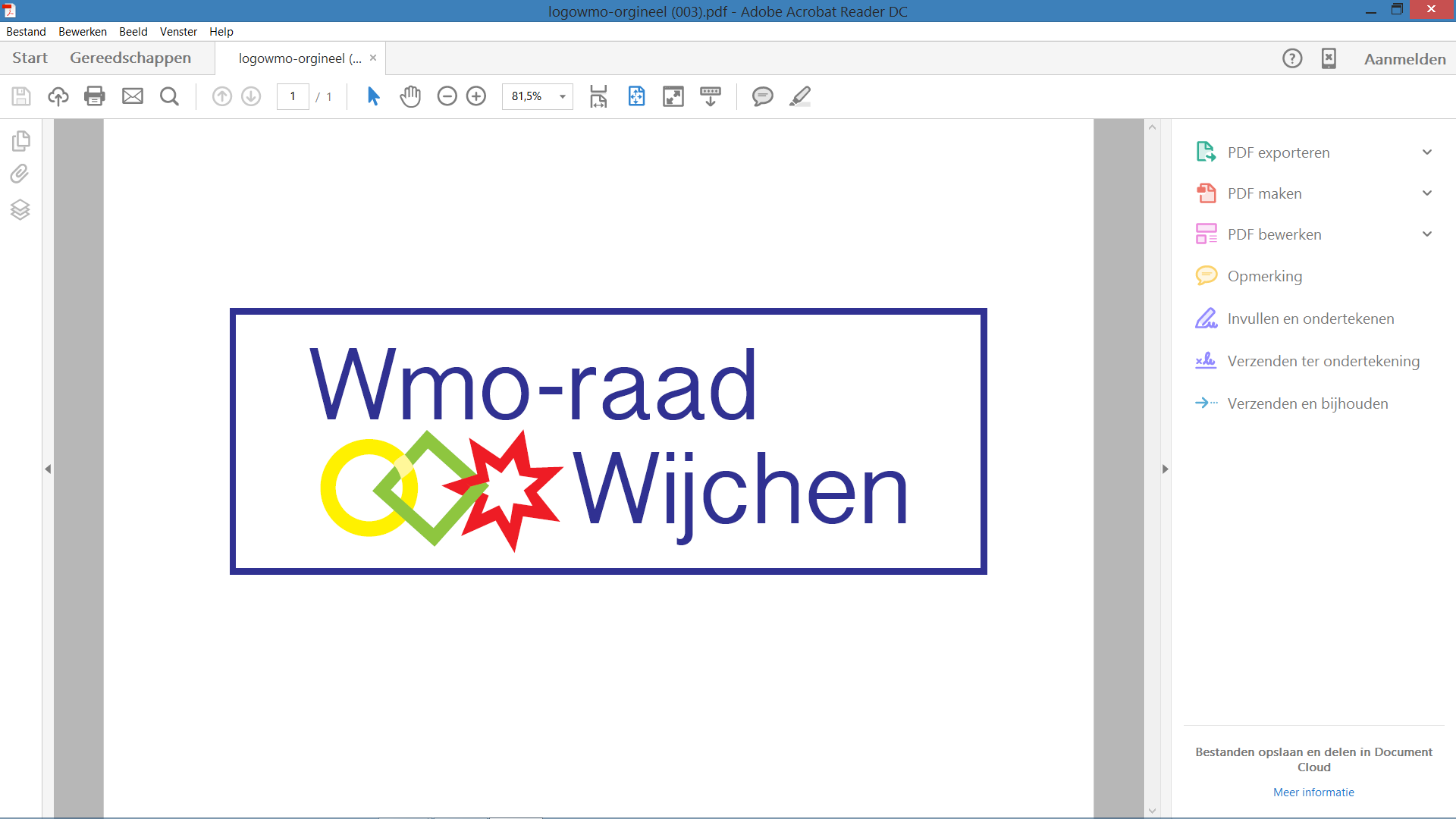 Secretariaat: 						Wijchen 30 nov. 2017G.J.M. Wesseling6601 PG Wijchen024-6415251g.wesseling@t-mobilethuis.nlBetreft:	AGENDA voor de vergadering van de Wmo - raad Wijchen.		d.d. 13 dec. 2017 in het  Koetshuis K8  15.00u – 17.30u15.00 u -  15.45 u. Opening en kennismaking met de leden van de 				CPW 15.45 u -  15.50 u.	Vaststelling Agenda15.50 u. - 15.55 u.  Goedkeuring Notulen d.d.  11 okt. 201715.55 u. – 16.10 u.  Actielijst van 11 okt. 201716.10 u. – 16.20 u.	terugblik op kennismaking CPW16.20 u. - 16.35 u.  Punten van en voor Theo Anema				-Zie aktielijst				-Post NL				-Inovatiebudget WMO/jeugd 16.35 u. - 16.40 u	Info vanuit de communicatiehoek.16.40 u. – 17.00 u	Vermeldenswaard vanuit de aandachtsgebieden17.00 u. – 17.05 u 	Rondvraag17.05 u.		Sluiting